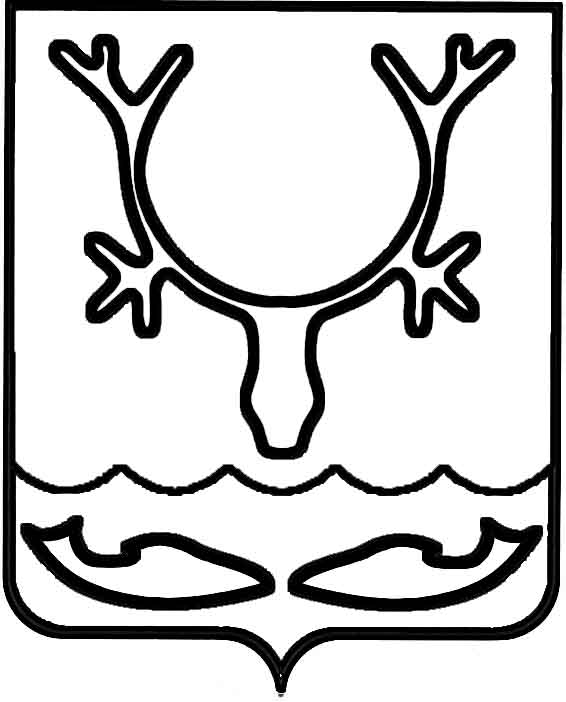 Администрация муниципального образования
"Городской округ "Город Нарьян-Мар"ПОСТАНОВЛЕНИЕВ соответствии с Отраслевым тарифным соглашением в жилищно-коммунальном хозяйстве Российской Федерации на 2017-2019 годы (действие которого пролонгировано до 2022 года), в целях обеспечения социальных гарантий работников предприятия жилищно-коммунального комплекса Администрация муниципального образования "Городской округ "Город Нарьян-Мар"П О С Т А Н О В Л Я Е Т:1. Установить с 1 января 2021 года для Нарьян-Марского муниципального унитарного предприятия объединенных котельных и тепловых сетей базовую тарифную ставку (оклад) рабочего первого разряда в размере 11 176 рубля 00 копеек.2. Считать утратившим силу постановление Администрации муниципального образования "Городской округ "Город Нарьян-Мар" от 01.08.2019 № 727 
"Об установлении с 1 января 2020 года тарифной ставки рабочего первого разряда 
для муниципального унитарного предприятия объединенных котельных и тепловых сетей".3. Настоящее постановление вступает в силу с 1 января 2021 года и подлежит официальному опубликованию.16.06.2020№428Об установлении с 1 января 2021 года тарифной ставки рабочего первого разряда для Нарьян-Марского муниципального унитарного предприятия объединенных котельных и тепловых сетейГлава города Нарьян-Мара О.О. Белак